INFORME DE GESTIÓN ENERO 2019DIPUTADA CLAUDIA RAMÍREZ PINEDA.En la casa de gestión de la Diputada Claudia Ramírez Pineda,  ubicada en Purcell #418, Zona Centro C.P. 25000  Tel. 4140569 en la Ciudad de Saltillo Coahuila, se recibieron 82 visitas para solicitar información, recibir algún  servicio ó trámite de gestión el mes de enero del año en curso,  mismas que se detallan a continuación,lo anterior de conformidad con lo dispuesto en la ley de Acceso a la Información Pública para el Estado de Coahuila, en su Artículo 26, Fracción XIII.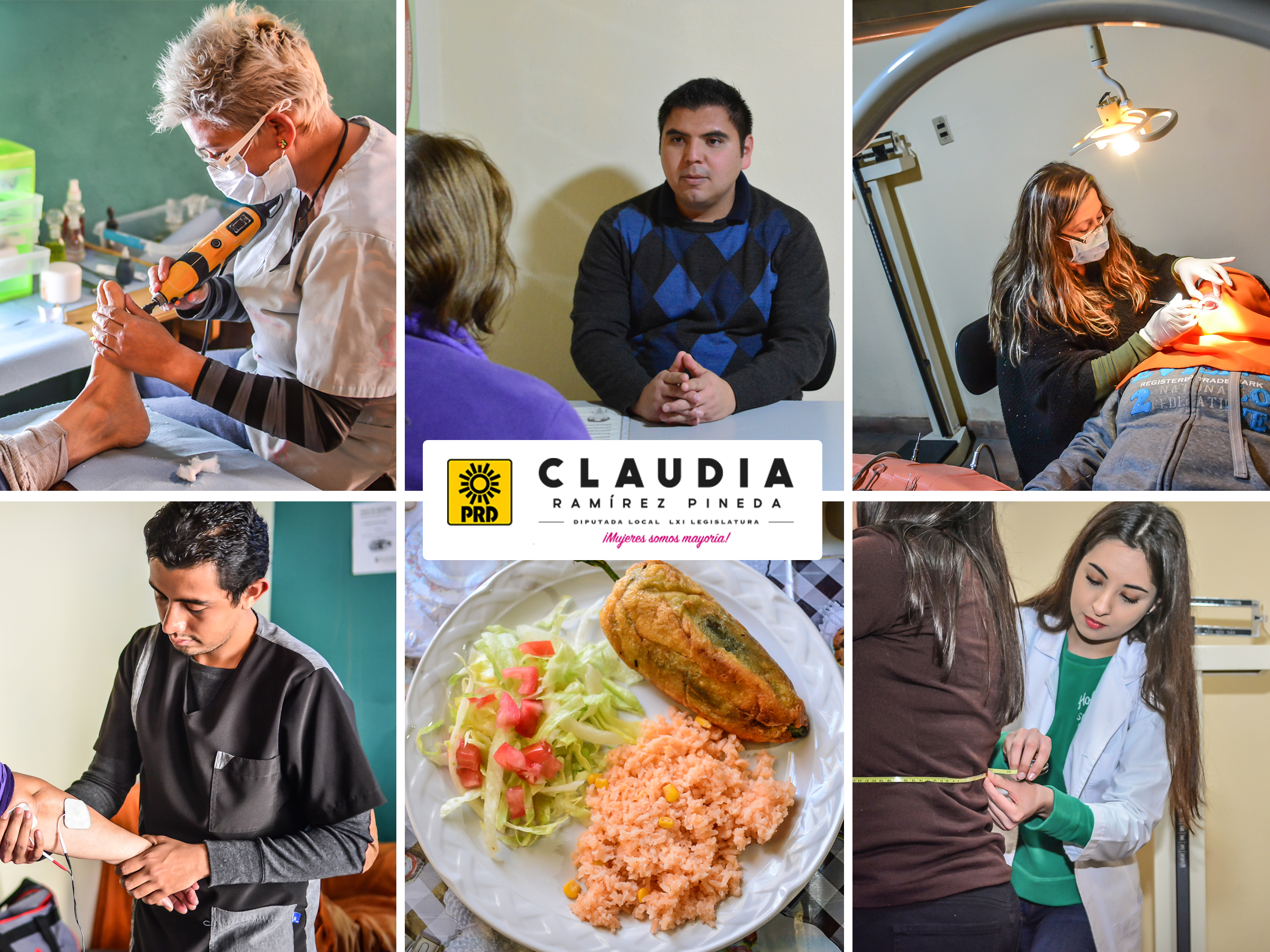 SERVICIOS  Y GESTIONESNo.Servicio Dental11Asesoría Jurídica8Entrega de Becas CECATI6Entrega de Beca SEP2Podología10Fisioterapia1Nutrióloga9Espacio Ciudadano Galería de Arte1Espacio Ciudadano Difusión Artesanía3Espacio Ciudadano Cocina Económica 2Atención Psicológica CAIF2Control Canino1Entrega de Bolos100Entrega de Roscas de Reyes  Saltillo y Ramos Arizpe100Entrega Silla de Ruedas Ejido la Ventura1Apoyo Económico Estudiantes Beca UNAM2Apoyo Económico Comunidad LGBTTTI+  Evento “Global Coahuila 2019”1Apoyos Económicos Diversos20Total de Servicios y Gestiones280